Maths Homework 8.3.24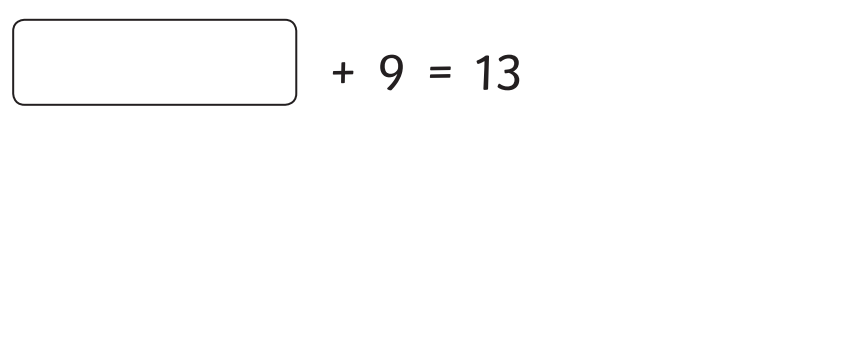 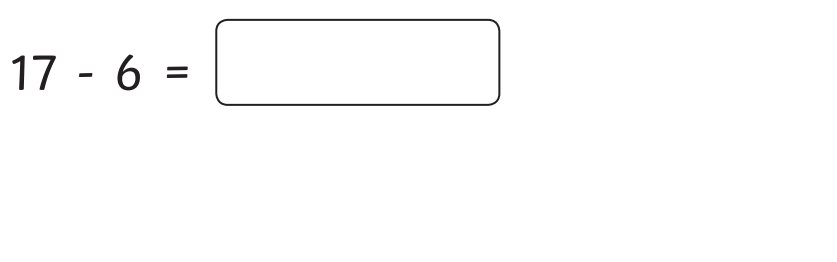 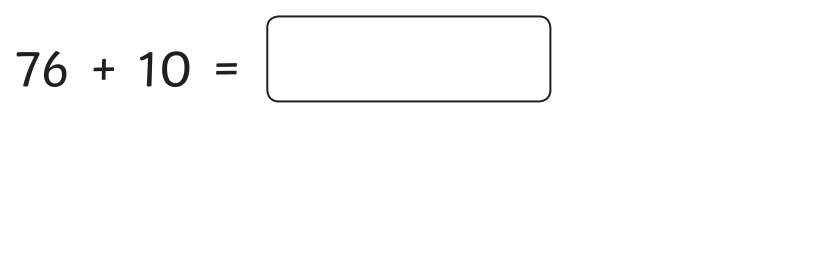 